Ex Given the function  and  below, answer the following.Find  Find  Find  Although  does not have a limit at 0, we can still give some info about it’s behavior near 0 by calculating a “left-hand” and “right-hand” limit. is not defined to the left of  so it does not have a limit there (see definition of limit on next page).  However, it seems it should have a limit of  if we restrict ourselves to where it’s defined.  We extend the definition of a “two-sided” limit to a “one-sided” limit.Ex: (2.4.18)   whereEx: (2.4.22)  Ex: (2.4.26)  Ex: (2.4.28)  Ex: Ex 1 Find the right- and left-hand limits.  Next, find .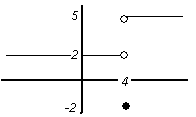                            Jump Discontinuity at  (at )  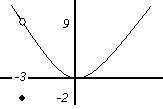                             Removable Discontinuity at  (at )   when x = 0 & (at c = 2) When x = 0 & (at c = 0)Continuity at a Point and on an Open Interval	Why are  ,                   , and                        discontinuous.  How you remedy these discontinuities?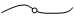 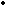 Ex 1 sketch the following functions that are continuous and discontinuous.  a)                     b)                        c)                         d)Ex 2 Why are the discontinuous functions in example 1 discontinuous? Give reasons using Continuity Test.Types of Discontinuities (in order from least worst to worst)Removable :  exists but  (give example)  Jump:  (give example)(Essential) Infinite: Either LHL or RHL equals  (give example)(Essential) Oscillating: oscillates too much to have a limit (give example)(Essential discontinuities occur when either RHL or LHL DNE.)Ex 3 Given graph below, answer the following: Does  exist?             Does  exist?   Does  exist?  Is  continuous at ?         At what values of  is  continuous?   Note:  A function is not continuous at a point unless it is an interior point.  A function is called continuous if it is continuous Properties of ContinuityEx  Where is  continuous?  Why?  (Explain with theorems.)Ex (ex 7 pg 96): Describe the intervals on which each function is continuous:The Intermediate Value Theorem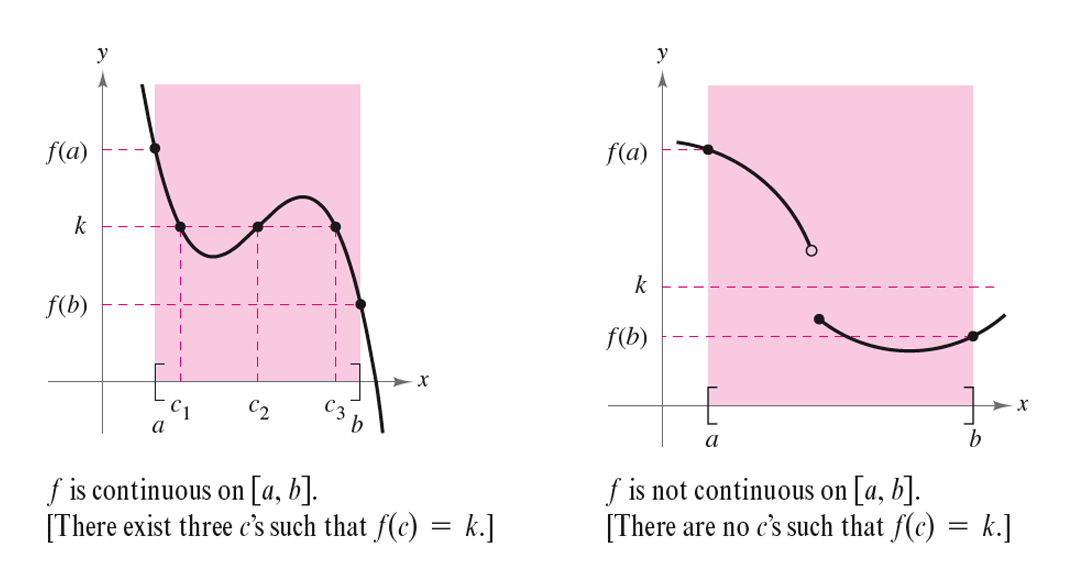 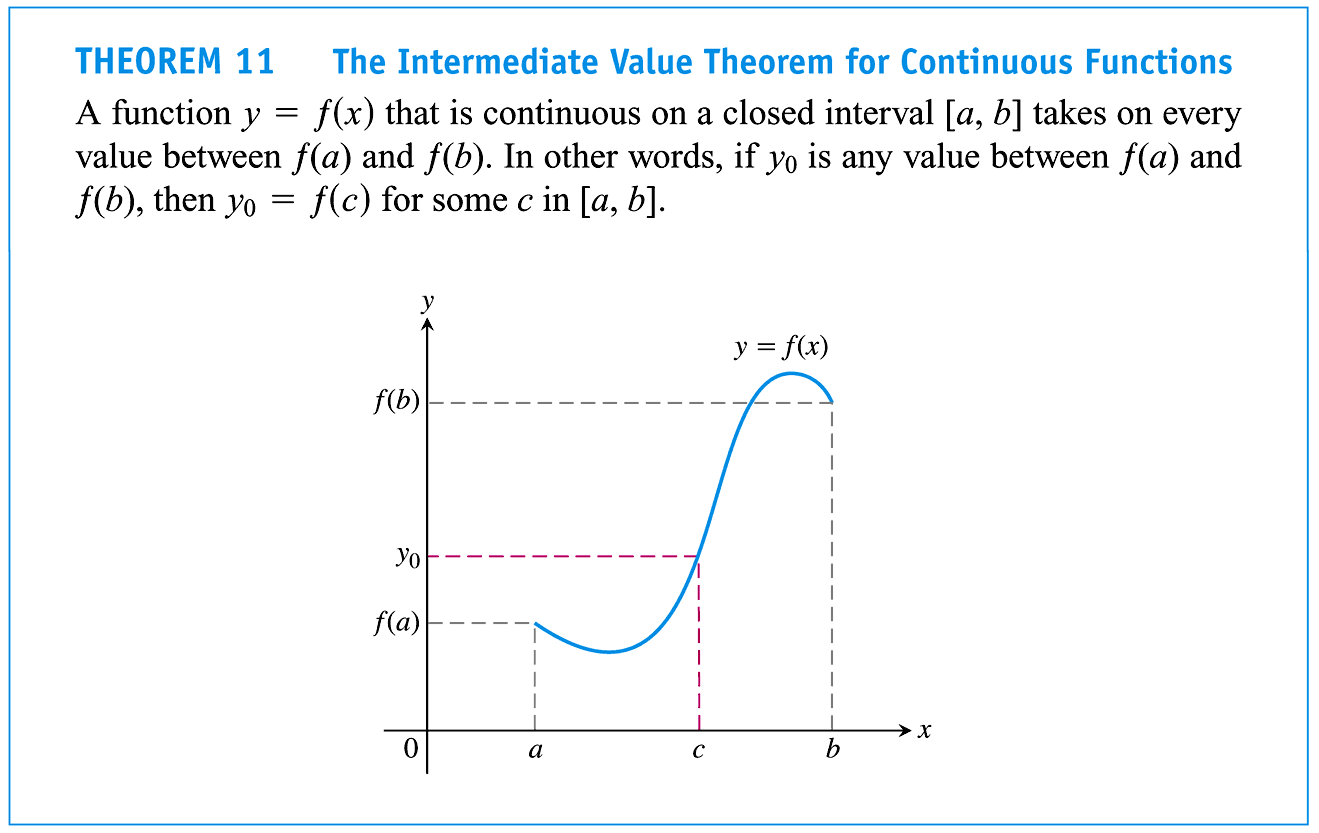 Note: As a consequence of the IVP: If  is continuous on  and takes on both a positive and a negative value on , then it must have a root/zero.